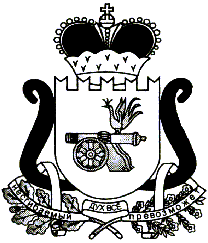 АДМИНИСТРАЦИЯ   МУНИЦИПАЛЬНОГО ОБРАЗОВАНИЯ«ЕЛЬНИНСКИЙ  РАЙОН» СМОЛЕНСКОЙ ОБЛАСТИП О С Т А Н О В Л Е Н И Е от 13.04.2023  № 238г. ЕльняОб утверждении актуализированной схемы теплоснабжения Ельнинского городского поселения Ельнинского района Смоленской области на 2024 годВ соответствии с Федеральными законами от 27.07.2010 № 190-ФЗ «О теплоснабжении», от 06.10.2003 № 131-ФЗ «Об общих принципах организации местного самоуправления в Российской Федерации», постановлением Правительства РФ от 22.02.2012 № 154 «О требованиях к схемам теплоснабжения, порядку их разработки и утверждения», Администрация муниципального образования «Ельнинский район» Смоленской областип о с т а н о в л я е т:1. Утвердить прилагаемую актуализированную схему теплоснабжения Ельнинского городского поселения Ельнинского района Смоленской области на 2024 год.2. Опубликовать настоящее постановление в газете «Знамя» и разместить на сайте Администрации муниципального образования «Ельнинский район» Смоленской области в информационно-телекоммуникационной сети «Интернет».3. Контроль за исполнением настоящего постановления возложить на заместителя Главы муниципального образования «Ельнинский район» Смоленской области Д.В. Михалутина.Глава муниципального образования «Ельнинский район» Смоленской области 				Н.Д. МищенковУТВЕРЖДЕНАпостановлением Администрациимуниципального образования«Ельнинский район» Смоленской областиот _____________2023 № ______Актуализированная схема теплоснабжения Ельнинского городского поселения Ельнинского района Смоленской области на 2024 годПриложениеБаланс тепловой энергии на котельных на 2024 годБаланс тепловой энергии на котельных на 2024 годБаланс тепловой энергии на котельных на 2024 годБаланс тепловой энергии на котельных на 2024 годБаланс тепловой энергии на котельных на 2024 годНаименование юридического лица, в собственности/аренде у которого находится источникНаименование источника тепловой энергииПолезный отпуск тепловой энергии потребителям, ГкалНормативные  технологические потери в тепловых сетях теплоснабжающей организации, ГкалОтпуск тепловой энергии в сеть, ГкалРасход тепловой энергии на собственные нужды, ГкалРасход тепловой энергии на собственные нужды, ГкалВыработка тепловой энергии, Гкал ООО "Смоленскрегионтеплоэнерго"№ 1, ул. Смоленский большак, Льнозавод1 2781521 43038381 468ООО "Смоленскрегионтеплоэнерго"№ 2, пер. Глинки,7 6742 0499 7232522529 975ООО "Смоленскрегионтеплоэнерго"№ 3, ул. Кировская,000000ООО "Смоленскрегионтеплоэнерго"№ 4, ул. Пролетарская, ЦРБ1 4037072 1101111112 221ФГБУ «ЦЖКУ» Министерство обороны РФ по ЗВО» ЖКС № 1 (г. Смоленск)В/г № 4, Котельная № 363419 0428 79527 83765165128 488МУП "Водоканал"г. Ельня, ул. Ленина, д. 106, ул. Дорогобужский большак, д. 18а1171513233135ВСЕГО29 51411 71841 2321 0551 05542 287